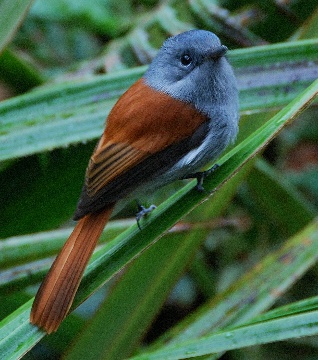 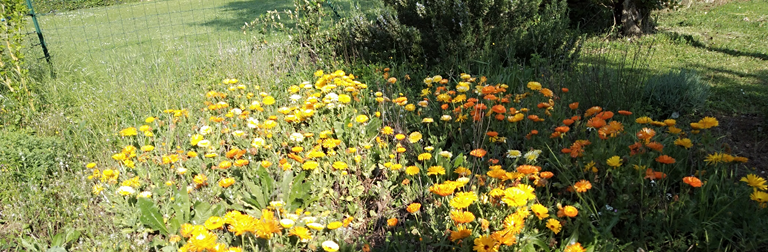 PrintempsChante Printemps
L’oiseau batifole
L’herbe folle sourit
La fleur endormie
s’étire gaiement
Chante PrintempsAnne-Marie Chapouton